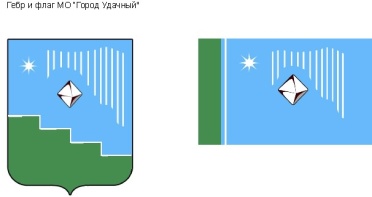 Российская Федерация (Россия)Республика Саха (Якутия)Муниципальное образование «Город Удачный»Городской Совет депутатовIII созывПРЕЗИДИУМРЕШЕНИЕ  20 апреля 2017 года                                                                                          		    №3-1О поощрении благодарственным письмом городского Совета депутатовМО «Город Удачный»	В соответствии с Положением о наградах и поощрениях муниципального образования  «Город Удачный»  Мирнинского района Республики Саха (Якутия), на основании решения городской комиссии по наградам и поощрениям Президиум городского Совета депутатов решил:За весомый личный вклад в развитие системы органов местного самоуправления,  активное участие в общественной жизни города Удачного и в связи с  празднованием Дня местного самоуправления поощрить благодарственным письмом городского Совета депутатов МО «Город Удачный»:                - Чернова Сергея Михайловича, депутата городского Совета депутатов МО «Город Удачный» по Алмазнинскому избирательному округу №2.              - Сапожникову Ирину Сергеевну, инженера по надзору за зданиями, сооружениями и содержанием городских дорог, благоустройству территории, учету объектов жилого фондаОпубликовать настоящее решение в средствах массовой информации.Настоящее решение вступает в силу со дня его принятия. Контроль исполнения настоящего решения возложить на и.о. председателя городского Совета депутатов В.Н. КарпенкоИ.о. председателягородского Совета депутатов 					          В.Н. Карпенко